Об утверждении Порядка представления субсидий сельскохозяйственным товаропроизводителям и  организациям агропромышленного комплекса, осуществляющим свою деятельность на территории муниципального района Камышлинский Самарской области, в целях  возмещения затрат в связи с производством сельскохозяйственной продукции в части расходов на развитие молочного скотоводства Самарской областиВ соответствии с Законом Самарской области от 03.04.2009 № 41-ГД «О наделении органов местного самоуправления на территории Самарской области отдельными государственными полномочиями по поддержке сельскохозяйственного производства», постановлением Правительства Самарской области от 19.02.2013 №44 «О мерах, направленных на реализацию переданных органам местного самоуправления на территории Самарской области отдельных государственных полномочий по поддержке сельскохозяйственного производства», руководствуясь Федеральным законом от 06.10.2003 № 131-ФЗ «Об общих принципах организации местного самоуправления в Российской Федерации», Уставом муниципального района Камышлинский Самарской области, Администрация муниципального района Камышлинский Самарской области ПОСТАНОВЛЯЕТ:1.Утвердить Порядок представления субсидий сельскохозяйственным товаропроизводителям и  организациям агропромышленного комплекса, осуществляющим свою деятельность на территории муниципального района Камышлинский Самарской области, в целях  возмещения затрат в связи с производством сельскохозяйственной продукции в части расходов на развитие молочного скотоводства Самарской области  согласно приложению.       2.Постановление Администрации муниципального района Камышлинский  Самарской области  от 01.04.2019  №128 «Об утверждении Порядка представления субсидий сельскохозяйственным товаропроизводителям и  организациям агропромышленного комплекса, осуществляющим свою деятельность на территории муниципального района Камышлинский Самарской области, в целях  возмещения затрат в связи с производством сельскохозяйственной продукции в части расходов на развитие молочного скотоводства Самарской области» признать утратившим силу.3. Опубликовать настоящее постановление в газете «Камышлинские известия» и разместить его на официальном сайте Администрации муниципального района Камышлинский Самарской области в сети «Интернет» http://www.kamadm.ru.4. Настоящее постановление вступает в силу после его официального опубликования. 5. Контроль за исполнением настоящего постановления возложить на заместителя Главы муниципального района Камышлинский Самарской области  по экономике и финансам-руководителя финансово-экономического управления  Салахова Р.А.Глава муниципального района                                             Р.К.БагаутдиновФайзуллин Д.Г. 3 34-37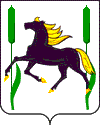 АДМИНИСТРАЦИЯмуниципального района КамышлинскийСамарской областиПОСТАНОВЛЕНИЕ11.03.2020 №96